          2012 11-12C  Girls’ BasketballDistrictMaroon Activities CenterFebruary 15-18          2012 11-12C  Girls’ BasketballDistrictMaroon Activities CenterFebruary 15-18          2012 11-12C  Girls’ BasketballDistrictMaroon Activities CenterFebruary 15-18          2012 11-12C  Girls’ BasketballDistrictMaroon Activities CenterFebruary 15-18          2012 11-12C  Girls’ BasketballDistrictMaroon Activities CenterFebruary 15-18          2012 11-12C  Girls’ BasketballDistrictMaroon Activities CenterFebruary 15-18          2012 11-12C  Girls’ BasketballDistrictMaroon Activities CenterFebruary 15-18          2012 11-12C  Girls’ BasketballDistrictMaroon Activities CenterFebruary 15-18          2012 11-12C  Girls’ BasketballDistrictMaroon Activities CenterFebruary 15-18LTwin Bridges (1)          2012 11-12C  Girls’ BasketballDistrictMaroon Activities CenterFebruary 15-18          2012 11-12C  Girls’ BasketballDistrictMaroon Activities CenterFebruary 15-18          2012 11-12C  Girls’ BasketballDistrictMaroon Activities CenterFebruary 15-18Loser OutDWSS (9)Game 7-Fri 3:00 PMLWSSGame 1-Thur 9:00 AMTwin BridgesDDShields ValleyMan. ChristianLGame 5-Fri 9:00 AMDMan. Christian (4)Loser OutLShields Valley (5)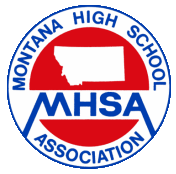 Shields ValleyDGame 2-Thur 10:30 AMHarrison/WCLGame 10-Sat 10:30 AMConsolationChampionshipHarrison/WC  37LTwin Bridges 64LMan. Christian 31DEnnis  47DGame 11-Sat 3:00 PMLoser OutGame 12-Sat 6:00 PMMan. ChristianDGardinerLGame 9-Sat 9:00 AMLEnnis (2)Loser OutDGardiner (7)LGardinerGame 3-Thurs 3:00 PMEnnisDD WestHarrison/WCLGame 6-Fri-10:30 AMDHarrison (3)Game 8-Fri 4:30 P MLWest (6)Game 4-Thur 4:30 PM WinnersLosersL = Light UniformD = Dark UniformWinnersLosersL = Light UniformD = Dark UniformWinnersLosersL = Light UniformD = Dark UniformWinnersLosersL = Light UniformD = Dark UniformWinnersLosersL = Light UniformD = Dark UniformWinnersLosersL = Light UniformD = Dark UniformWinnersLosersL = Light UniformD = Dark UniformWinnersLosersL = Light UniformD = Dark Uniform